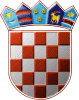         REPUBLIKA HRVATSKAOSJEČKO-BARANJSKA ŽUPANIJA
KLASA: 601-02/22-04/5URBROJ: 2158-109-01-22-1Ernestinovo, 25. listopada 2022. g.                                        ČLANOVIMA ODGOJITELJSKOG VIJEĆAPREDMET: 2. sjednica Odgojiteljskog vijeća  - p o z i v – 	Sazivam 2. sjednicu Odgojiteljskog vijeća Dječjeg vrtića ''Ogledalce''  koja će se održati 25. listopada  2022. god. Sjednica će se održati u prostorijama Dječjeg vrtića ogledalce Ernestinovo u 17,30 sati.Predlažem sljedećiDNEVNI RED:Usvajanje Zapisnika s 1. Odgojiteljskog vijećaStručno usavršavanje unutar ustanove: Implicitna pedagogijaPravilno vođenje Programa stručnog usavršavanjaRazno                                                                                                                       RavnateljicaMonika Miškić, v.r. 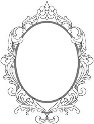 DJEČJI VRTIĆ OGLEDALCEERNESTINOVO